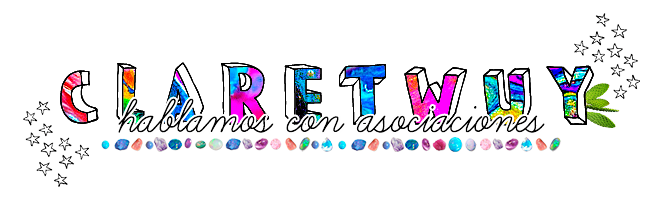 Nuestra idea principal para el proyecto consiste en adaptar Don Benito a las necesidades de ocio juvenil, intentando proporcionar a los adolescentes un lugar de diversión saludable (un arcade, una sala de fiestas) y tratar de reducir así el número de jóvenes que tienen que colarse en bares y lugares no apropiados para su edad para pasar un buen rato.Para informarnos sobre nuestras opciones, hemos hablado con asociaciones juveniles de nuestra ciudad y les hemos pedido que nos expliquen cuál es su función y qué actividades realizan.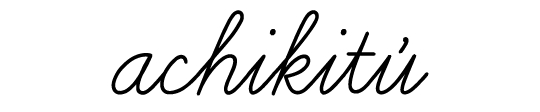 Achikitú es una asociación relacionada con el ocio en la zona de Don Benito, y trata de fomentar distintos tipos de actividades en las que se involucra gente de todas las edades, mayoritariamente niños y jóvenes.Se dedican a organizar distintas clases de festivales o pasatiempos en la ciudad, desde cabalgatas para los más pequeños hasta pasacalles de terror para los jóvenes en festividades como Halloween. Organizan también talleres tanto para niños como para adultos, así como mini juegos. La prioridad de la asociación es el ocio de las personas.Esta asociación se encarga de distintas actividades en Don Benito que ya son casi “tradicionales” en nuestra ciudad:La cabalgata de ReyesCarnavalesFiestas del Agua, en las que tratan de evitar que los jóvenes solo se centren en hacer botellón y se olviden de que hay otros tipos de ocio.Túnel del TerrorUna de sus grandes prioridades es el ocio saludable para los jóvenes, como también lo es para nuestro proyecto.Su asociación consigue fondos de eventos organizados por ellos mismos que requieren un pequeño aporte por los gastos (transporte, materiales, etc.) y de subvenciones de la Junta y del Ayuntamiento, quien también trata de fomentar estos eventos. Estos fondos más tarde los utilizan para organizar otras actividades, como las mencionadas anteriormente.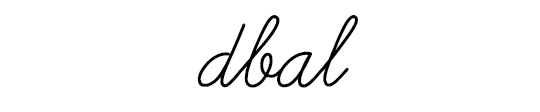 DBAL es una asociación de ocio y tiempo libre que pertenece al Colegio Claret de Don Benito. Pretende y fomenta la movilización de niños y jóvenes a través de distintas acampadas, ludotecas, formaciones, campamentos, etc. En ocasiones estas actividades están en común con otras comunidades autónomas como Canarias o Andalucía. Se centra especialmente en transmitir los valores religiosos del colegio, pero con cierta independencia y un enfoque hacia el divertimento de los jóvenes.Es una asociación sin ánimo de lucro, todos sus monitores participan de forma voluntaria y sin remuneración alguna.Las actividades van dirigidas a dos focos principales:Niños de entre 8 y 13 añosAdolescentes (animadores) de entre 14 y 17 años, quienes a partir de los 18 son monitores en activo que se encargan de la planificación y desarrollo de las actividades. DBAL ofrece también un plan de formación teórico-práctico para estos animadores de 3 años de duración, mediante el cual se les prepara para ser monitores.Las actividades las realizan los monitores de la asociación, que son en su mayoría antiguos alumnos del colegio. Están representados por una junta que es la que se encarga de la planificación de las actividades a nivel general.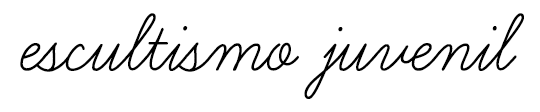 Esta asociación trabaja en proyectos sociales dirigidos a toda la población. No solo se centran en jóvenes, sino que también realizan actividades para la tercera edad (“El sabor de la vida”), personas con discapacidad (“Súper Capaces”), contra el maltrato animal (“Sentimiento Animal”). Ahora trabajan en un proyecto que trata de desarrollar las capacidades emprendedoras de los jóvenes, el cual consiste en una serie de juegos de mesa mediante los cuales los jóvenes aprenden a desenvolverse mejor en estos aspectos.Reciben subvenciones anuales del Consejo de la Juventud para realizar las actividades propuestas, y el Ayuntamiento ayuda a la asociación mediante la cesión de locales y establecimientos donde llevarlas a cabo.Los socios son en su mayoría jóvenes de la zona de Don Benito y alrededores, que voluntariamente se encargan de las actividades en su tiempo libre, por las cuales no reciben ningún salario.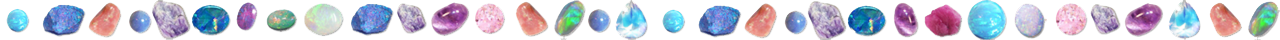 